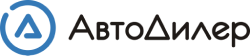 (юридическое название вашего автосервиса)(юридическое название вашего автосервиса)(юридическое название вашего автосервиса)(юридическое название вашего автосервиса)(юридическое название вашего автосервиса)(юридическое название вашего автосервиса)(юридическое название вашего автосервиса)(юридическое название вашего автосервиса)(юридическое название вашего автосервиса)(юридическое название вашего автосервиса)(юридическое название вашего автосервиса)(юридическое название вашего автосервиса)(юридическое название вашего автосервиса)(юридическое название вашего автосервиса)(юридическое название вашего автосервиса)(юридическое название вашего автосервиса)(юридическое название вашего автосервиса)(юридическое название вашего автосервиса)(юридическое название вашего автосервиса)(юридическое название вашего автосервиса)(юридическое название вашего автосервиса)(юридическое название вашего автосервиса)(юридический адрес)(юридический адрес)(юридический адрес)(юридический адрес)(юридический адрес)(юридический адрес)(юридический адрес)(юридический адрес)(юридический адрес)(юридический адрес)(юридический адрес)(юридический адрес)(юридический адрес)(юридический адрес)(юридический адрес)(юридический адрес)(юридический адрес)(юридический адрес)(юридический адрес)(юридический адрес)(юридический адрес)(юридический адрес)(телефон автосервиса)(телефон автосервиса)(телефон автосервиса)(телефон автосервиса)(телефон автосервиса)(телефон автосервиса)(телефон автосервиса)(телефон автосервиса)(телефон автосервиса)(телефон автосервиса)(телефон автосервиса)(телефон автосервиса)(телефон автосервиса)(телефон автосервиса)(телефон автосервиса)(телефон автосервиса)(телефон автосервиса)(телефон автосервиса)(телефон автосервиса)(телефон автосервиса)(телефон автосервиса)(телефон автосервиса)(дата)(дата)(дата)(дата)(дата)(время)(время)(время)Потребитель:Потребитель:Адрес:Адрес:Телефон:Телефон:Автомобиль:Автомобиль:VIN-номер:VIN-номер:VIN-номер:Год выпуска:Год выпуска:Двигатель №:Двигатель №:Двигатель №:Пробег:Пробег:Кузов №:Кузов №:Кузов №:Гос. номер:Гос. номер:Цвет:Цвет:Цвет:Вид ремонта:Вид ремонта:Вид ремонта:Вид ремонта:Вид ремонта:Вид ремонта:Вид ремонта:Вид ремонта:Вид ремонта:Вид ремонта:Вид ремонта:Вид ремонта:Вид ремонта:Вид ремонта:Вид ремонта:Вид ремонта:Вид ремонта:Вид ремонта:Вид ремонта:Вид ремонта:Вид ремонта:Вид ремонта:Вид ремонта:Вид ремонта:Вид ремонта:Вид ремонта:Причины обращения: Причины обращения: Причины обращения: Причины обращения: Причины обращения: Причины обращения: Причины обращения: Причины обращения: Причины обращения: Причины обращения: Причины обращения: Причины обращения: Причины обращения: Причины обращения: Причины обращения: Причины обращения: Причины обращения: Причины обращения: Причины обращения: Причины обращения: Причины обращения: Причины обращения: Причины обращения: Причины обращения: Причины обращения: Причины обращения: Особые данные и рекомендации: Особые данные и рекомендации: Особые данные и рекомендации: Особые данные и рекомендации: Особые данные и рекомендации: Особые данные и рекомендации: Особые данные и рекомендации: Особые данные и рекомендации: Особые данные и рекомендации: Особые данные и рекомендации: Особые данные и рекомендации: Особые данные и рекомендации: Особые данные и рекомендации: Особые данные и рекомендации: Особые данные и рекомендации: Особые данные и рекомендации: Особые данные и рекомендации: Особые данные и рекомендации: Особые данные и рекомендации: Особые данные и рекомендации: Особые данные и рекомендации: Особые данные и рекомендации: Особые данные и рекомендации: Особые данные и рекомендации: Особые данные и рекомендации: Особые данные и рекомендации: Выполненные работыВыполненные работыВыполненные работыВыполненные работыВыполненные работыВыполненные работыВыполненные работыВыполненные работыВыполненные работыВыполненные работыВыполненные работыВыполненные работыВыполненные работыВыполненные работыВыполненные работыВыполненные работыВыполненные работыВыполненные работыВыполненные работыВыполненные работыВыполненные работыВыполненные работыВыполненные работыВыполненные работыВыполненные работыВыполненные работыКод работыВыполненные работыВыполненные работыВыполненные работыВыполненные работыВыполненные работыКратностьКратностьКоэффициентЦена н/чЦена н/чВремяВремяСтоимостьСтоимостьСтоимостьСкидкаСкидкаСкидкаСуммаСуммаСуммаИсполнительИсполнительИсполнительИсполнитель Итого: Итого: Итого: Итого: Итого: Итого: Итого: Итого: Итого: Итого: Итого: Итого: Итого: Итого: Итого: Итого:Запасные части и расходные материалыЗапасные части и расходные материалыЗапасные части и расходные материалыЗапасные части и расходные материалыЗапасные части и расходные материалыЗапасные части и расходные материалыЗапасные части и расходные материалыЗапасные части и расходные материалыЗапасные части и расходные материалыЗапасные части и расходные материалыЗапасные части и расходные материалыЗапасные части и расходные материалыЗапасные части и расходные материалыЗапасные части и расходные материалыЗапасные части и расходные материалыЗапасные части и расходные материалыЗапасные части и расходные материалыЗапасные части и расходные материалыЗапасные части и расходные материалыЗапасные части и расходные материалыЗапасные части и расходные материалыЗапасные части и расходные материалыЗапасные части и расходные материалыЗапасные части и расходные материалыЗапасные части и расходные материалыЗапасные части и расходные материалыНомерНомерНаименованиеНаименованиеНаименованиеНаименованиеНаименованиеНаименованиеНаименованиеНаименованиеНаименованиеНаименованиеЕд. изм.Ед. изм.Ед. изм.Кол-воКол-воЦенаЦенаЦенаЦенаЦенаСкидкаСкидкаСуммаСуммаИтого:Итого:Итого:Итого:Итого:Итого:Итого:Итого:Итого:Итого:Итого:Итого:Итого:Итого:Итого:Запасные части и расходные материалы потребителяЗапасные части и расходные материалы потребителяЗапасные части и расходные материалы потребителяЗапасные части и расходные материалы потребителяЗапасные части и расходные материалы потребителяЗапасные части и расходные материалы потребителяЗапасные части и расходные материалы потребителяЗапасные части и расходные материалы потребителяЗапасные части и расходные материалы потребителяЗапасные части и расходные материалы потребителяЗапасные части и расходные материалы потребителяЗапасные части и расходные материалы потребителяЗапасные части и расходные материалы потребителяЗапасные части и расходные материалы потребителяЗапасные части и расходные материалы потребителяЗапасные части и расходные материалы потребителяЗапасные части и расходные материалы потребителяЗапасные части и расходные материалы потребителяЗапасные части и расходные материалы потребителяЗапасные части и расходные материалы потребителяЗапасные части и расходные материалы потребителяЗапасные части и расходные материалы потребителяЗапасные части и расходные материалы потребителяЗапасные части и расходные материалы потребителяЗапасные части и расходные материалы потребителяЗапасные части и расходные материалы потребителяНомерНомерНаименованиеНаименованиеНаименованиеНаименованиеНаименованиеНаименованиеНаименованиеНаименованиеНаименованиеНаименованиеНаименованиеНаименованиеНаименованиеНаименованиеНаименованиеНаименованиеНаименованиеНаименованиеНаименованиеНаименованиеНаименованиеНаименованиеНаименованиеКол-воИтого:Итого:Итого:Итого:Итого:Стоимость работ:Стоимость работ:Стоимость работ:Стоимость работ: С объемом работ и первоначальной стоимостью согласен. С Правилами предоставления услуг ознакомлен
Потребитель:______________________________ С объемом работ и первоначальной стоимостью согласен. С Правилами предоставления услуг ознакомлен
Потребитель:______________________________ С объемом работ и первоначальной стоимостью согласен. С Правилами предоставления услуг ознакомлен
Потребитель:______________________________ С объемом работ и первоначальной стоимостью согласен. С Правилами предоставления услуг ознакомлен
Потребитель:______________________________ С объемом работ и первоначальной стоимостью согласен. С Правилами предоставления услуг ознакомлен
Потребитель:______________________________ С объемом работ и первоначальной стоимостью согласен. С Правилами предоставления услуг ознакомлен
Потребитель:______________________________ С объемом работ и первоначальной стоимостью согласен. С Правилами предоставления услуг ознакомлен
Потребитель:______________________________ С объемом работ и первоначальной стоимостью согласен. С Правилами предоставления услуг ознакомлен
Потребитель:______________________________ С объемом работ и первоначальной стоимостью согласен. С Правилами предоставления услуг ознакомлен
Потребитель:______________________________ С объемом работ и первоначальной стоимостью согласен. С Правилами предоставления услуг ознакомлен
Потребитель:______________________________ С объемом работ и первоначальной стоимостью согласен. С Правилами предоставления услуг ознакомлен
Потребитель:______________________________Стоимость запчастей и материалов:Стоимость запчастей и материалов:Стоимость запчастей и материалов:Стоимость запчастей и материалов: С объемом работ и первоначальной стоимостью согласен. С Правилами предоставления услуг ознакомлен
Потребитель:______________________________ С объемом работ и первоначальной стоимостью согласен. С Правилами предоставления услуг ознакомлен
Потребитель:______________________________ С объемом работ и первоначальной стоимостью согласен. С Правилами предоставления услуг ознакомлен
Потребитель:______________________________ С объемом работ и первоначальной стоимостью согласен. С Правилами предоставления услуг ознакомлен
Потребитель:______________________________ С объемом работ и первоначальной стоимостью согласен. С Правилами предоставления услуг ознакомлен
Потребитель:______________________________ С объемом работ и первоначальной стоимостью согласен. С Правилами предоставления услуг ознакомлен
Потребитель:______________________________ С объемом работ и первоначальной стоимостью согласен. С Правилами предоставления услуг ознакомлен
Потребитель:______________________________ С объемом работ и первоначальной стоимостью согласен. С Правилами предоставления услуг ознакомлен
Потребитель:______________________________ С объемом работ и первоначальной стоимостью согласен. С Правилами предоставления услуг ознакомлен
Потребитель:______________________________ С объемом работ и первоначальной стоимостью согласен. С Правилами предоставления услуг ознакомлен
Потребитель:______________________________ С объемом работ и первоначальной стоимостью согласен. С Правилами предоставления услуг ознакомлен
Потребитель:______________________________ С объемом работ и первоначальной стоимостью согласен. С Правилами предоставления услуг ознакомлен
Потребитель:______________________________ С объемом работ и первоначальной стоимостью согласен. С Правилами предоставления услуг ознакомлен
Потребитель:______________________________ С объемом работ и первоначальной стоимостью согласен. С Правилами предоставления услуг ознакомлен
Потребитель:______________________________ С объемом работ и первоначальной стоимостью согласен. С Правилами предоставления услуг ознакомлен
Потребитель:______________________________ С объемом работ и первоначальной стоимостью согласен. С Правилами предоставления услуг ознакомлен
Потребитель:______________________________ С объемом работ и первоначальной стоимостью согласен. С Правилами предоставления услуг ознакомлен
Потребитель:______________________________ С объемом работ и первоначальной стоимостью согласен. С Правилами предоставления услуг ознакомлен
Потребитель:______________________________ С объемом работ и первоначальной стоимостью согласен. С Правилами предоставления услуг ознакомлен
Потребитель:______________________________ С объемом работ и первоначальной стоимостью согласен. С Правилами предоставления услуг ознакомлен
Потребитель:______________________________ С объемом работ и первоначальной стоимостью согласен. С Правилами предоставления услуг ознакомлен
Потребитель:______________________________ С объемом работ и первоначальной стоимостью согласен. С Правилами предоставления услуг ознакомлен
Потребитель:______________________________Общая стоимость:
Ваша скидка составила:
Всего к оплате:Общая стоимость:
Ваша скидка составила:
Всего к оплате:Общая стоимость:
Ваша скидка составила:
Всего к оплате:Общая стоимость:
Ваша скидка составила:
Всего к оплате: С объемом работ и первоначальной стоимостью согласен. С Правилами предоставления услуг ознакомлен
Потребитель:______________________________ С объемом работ и первоначальной стоимостью согласен. С Правилами предоставления услуг ознакомлен
Потребитель:______________________________ С объемом работ и первоначальной стоимостью согласен. С Правилами предоставления услуг ознакомлен
Потребитель:______________________________ С объемом работ и первоначальной стоимостью согласен. С Правилами предоставления услуг ознакомлен
Потребитель:______________________________ С объемом работ и первоначальной стоимостью согласен. С Правилами предоставления услуг ознакомлен
Потребитель:______________________________ С объемом работ и первоначальной стоимостью согласен. С Правилами предоставления услуг ознакомлен
Потребитель:______________________________ С объемом работ и первоначальной стоимостью согласен. С Правилами предоставления услуг ознакомлен
Потребитель:______________________________ С объемом работ и первоначальной стоимостью согласен. С Правилами предоставления услуг ознакомлен
Потребитель:______________________________ С объемом работ и первоначальной стоимостью согласен. С Правилами предоставления услуг ознакомлен
Потребитель:______________________________ С объемом работ и первоначальной стоимостью согласен. С Правилами предоставления услуг ознакомлен
Потребитель:______________________________ С объемом работ и первоначальной стоимостью согласен. С Правилами предоставления услуг ознакомлен
Потребитель:______________________________Кассир:_______________________________Кассир:_______________________________Кассир:_______________________________Кассир:_______________________________Кассир:_______________________________Объем и качество выполненных работ и комплектность транспортного средства проверилИсполнитель:_______________________________Объем и качество выполненных работ и комплектность транспортного средства проверилИсполнитель:_______________________________Объем и качество выполненных работ и комплектность транспортного средства проверилИсполнитель:_______________________________Объем и качество выполненных работ и комплектность транспортного средства проверилИсполнитель:_______________________________Объем и качество выполненных работ и комплектность транспортного средства проверилИсполнитель:_______________________________Объем и качество выполненных работ и комплектность транспортного средства проверилИсполнитель:_______________________________Объем и качество выполненных работ и комплектность транспортного средства проверилИсполнитель:_______________________________Объем и качество выполненных работ и комплектность транспортного средства проверилИсполнитель:_______________________________Объем и качество выполненных работ и комплектность транспортного средства проверилИсполнитель:_______________________________Объем и качество выполненных работ и комплектность транспортного средства проверилИсполнитель:_______________________________ Претензий по комплектности не имею. С рекомендациями 
 по использованию результатов работ ознакомлен
Потребитель:______________________________ Претензий по комплектности не имею. С рекомендациями 
 по использованию результатов работ ознакомлен
Потребитель:______________________________ Претензий по комплектности не имею. С рекомендациями 
 по использованию результатов работ ознакомлен
Потребитель:______________________________ Претензий по комплектности не имею. С рекомендациями 
 по использованию результатов работ ознакомлен
Потребитель:______________________________ Претензий по комплектности не имею. С рекомендациями 
 по использованию результатов работ ознакомлен
Потребитель:______________________________ Претензий по комплектности не имею. С рекомендациями 
 по использованию результатов работ ознакомлен
Потребитель:______________________________ Претензий по комплектности не имею. С рекомендациями 
 по использованию результатов работ ознакомлен
Потребитель:______________________________ Претензий по комплектности не имею. С рекомендациями 
 по использованию результатов работ ознакомлен
Потребитель:______________________________ Претензий по комплектности не имею. С рекомендациями 
 по использованию результатов работ ознакомлен
Потребитель:______________________________ Претензий по комплектности не имею. С рекомендациями 
 по использованию результатов работ ознакомлен
Потребитель:______________________________ Претензий по комплектности не имею. С рекомендациями 
 по использованию результатов работ ознакомлен
Потребитель:______________________________
Исполнитель несет гарантийные обязательства при условии соблюдения потребителем правил эксплуатации и рекомендаций исполнителя по использованию результатов работы (услуги).
Исполнитель несет гарантийные обязательства при условии соблюдения потребителем правил эксплуатации и рекомендаций исполнителя по использованию результатов работы (услуги).
Исполнитель несет гарантийные обязательства при условии соблюдения потребителем правил эксплуатации и рекомендаций исполнителя по использованию результатов работы (услуги).
Исполнитель несет гарантийные обязательства при условии соблюдения потребителем правил эксплуатации и рекомендаций исполнителя по использованию результатов работы (услуги).
Исполнитель несет гарантийные обязательства при условии соблюдения потребителем правил эксплуатации и рекомендаций исполнителя по использованию результатов работы (услуги).
Исполнитель несет гарантийные обязательства при условии соблюдения потребителем правил эксплуатации и рекомендаций исполнителя по использованию результатов работы (услуги).
Исполнитель несет гарантийные обязательства при условии соблюдения потребителем правил эксплуатации и рекомендаций исполнителя по использованию результатов работы (услуги).
Исполнитель несет гарантийные обязательства при условии соблюдения потребителем правил эксплуатации и рекомендаций исполнителя по использованию результатов работы (услуги).
Исполнитель несет гарантийные обязательства при условии соблюдения потребителем правил эксплуатации и рекомендаций исполнителя по использованию результатов работы (услуги).
Исполнитель несет гарантийные обязательства при условии соблюдения потребителем правил эксплуатации и рекомендаций исполнителя по использованию результатов работы (услуги).
Исполнитель несет гарантийные обязательства при условии соблюдения потребителем правил эксплуатации и рекомендаций исполнителя по использованию результатов работы (услуги).
Исполнитель несет гарантийные обязательства при условии соблюдения потребителем правил эксплуатации и рекомендаций исполнителя по использованию результатов работы (услуги).
Исполнитель несет гарантийные обязательства при условии соблюдения потребителем правил эксплуатации и рекомендаций исполнителя по использованию результатов работы (услуги).
Исполнитель несет гарантийные обязательства при условии соблюдения потребителем правил эксплуатации и рекомендаций исполнителя по использованию результатов работы (услуги).
Исполнитель несет гарантийные обязательства при условии соблюдения потребителем правил эксплуатации и рекомендаций исполнителя по использованию результатов работы (услуги).
Исполнитель несет гарантийные обязательства при условии соблюдения потребителем правил эксплуатации и рекомендаций исполнителя по использованию результатов работы (услуги).
Исполнитель несет гарантийные обязательства при условии соблюдения потребителем правил эксплуатации и рекомендаций исполнителя по использованию результатов работы (услуги).
Исполнитель несет гарантийные обязательства при условии соблюдения потребителем правил эксплуатации и рекомендаций исполнителя по использованию результатов работы (услуги).
Исполнитель несет гарантийные обязательства при условии соблюдения потребителем правил эксплуатации и рекомендаций исполнителя по использованию результатов работы (услуги).
Исполнитель несет гарантийные обязательства при условии соблюдения потребителем правил эксплуатации и рекомендаций исполнителя по использованию результатов работы (услуги).
Исполнитель несет гарантийные обязательства при условии соблюдения потребителем правил эксплуатации и рекомендаций исполнителя по использованию результатов работы (услуги).
Исполнитель несет гарантийные обязательства при условии соблюдения потребителем правил эксплуатации и рекомендаций исполнителя по использованию результатов работы (услуги).
Исполнитель несет гарантийные обязательства при условии соблюдения потребителем правил эксплуатации и рекомендаций исполнителя по использованию результатов работы (услуги).
Исполнитель несет гарантийные обязательства при условии соблюдения потребителем правил эксплуатации и рекомендаций исполнителя по использованию результатов работы (услуги).
Исполнитель несет гарантийные обязательства при условии соблюдения потребителем правил эксплуатации и рекомендаций исполнителя по использованию результатов работы (услуги).
Исполнитель несет гарантийные обязательства при условии соблюдения потребителем правил эксплуатации и рекомендаций исполнителя по использованию результатов работы (услуги).
Согласен на выполнение сопутствующих работ, стоимость которых не превышает 10% от первоначальной стоимости по заказ-наряду с учетом стоимости запчастей и материалов
Потребитель:__________________________
Согласен на выполнение сопутствующих работ, стоимость которых не превышает 10% от первоначальной стоимости по заказ-наряду с учетом стоимости запчастей и материалов
Потребитель:__________________________
Согласен на выполнение сопутствующих работ, стоимость которых не превышает 10% от первоначальной стоимости по заказ-наряду с учетом стоимости запчастей и материалов
Потребитель:__________________________
Согласен на выполнение сопутствующих работ, стоимость которых не превышает 10% от первоначальной стоимости по заказ-наряду с учетом стоимости запчастей и материалов
Потребитель:__________________________
Согласен на выполнение сопутствующих работ, стоимость которых не превышает 10% от первоначальной стоимости по заказ-наряду с учетом стоимости запчастей и материалов
Потребитель:__________________________
Согласен на выполнение сопутствующих работ, стоимость которых не превышает 10% от первоначальной стоимости по заказ-наряду с учетом стоимости запчастей и материалов
Потребитель:__________________________
Согласен на выполнение сопутствующих работ, стоимость которых не превышает 10% от первоначальной стоимости по заказ-наряду с учетом стоимости запчастей и материалов
Потребитель:__________________________
Согласен на выполнение сопутствующих работ, стоимость которых не превышает 10% от первоначальной стоимости по заказ-наряду с учетом стоимости запчастей и материалов
Потребитель:__________________________
Согласен на выполнение сопутствующих работ, стоимость которых не превышает 10% от первоначальной стоимости по заказ-наряду с учетом стоимости запчастей и материалов
Потребитель:__________________________
Согласен на выполнение сопутствующих работ, стоимость которых не превышает 10% от первоначальной стоимости по заказ-наряду с учетом стоимости запчастей и материалов
Потребитель:__________________________
Согласен на выполнение сопутствующих работ, стоимость которых не превышает 10% от первоначальной стоимости по заказ-наряду с учетом стоимости запчастей и материалов
Потребитель:__________________________
Согласен на выполнение сопутствующих работ, стоимость которых не превышает 10% от первоначальной стоимости по заказ-наряду с учетом стоимости запчастей и материалов
Потребитель:__________________________
Согласен на выполнение сопутствующих работ, стоимость которых не превышает 10% от первоначальной стоимости по заказ-наряду с учетом стоимости запчастей и материалов
Потребитель:__________________________
Согласен на выполнение сопутствующих работ, стоимость которых не превышает 10% от первоначальной стоимости по заказ-наряду с учетом стоимости запчастей и материалов
Потребитель:__________________________
Согласен на выполнение сопутствующих работ, стоимость которых не превышает 10% от первоначальной стоимости по заказ-наряду с учетом стоимости запчастей и материалов
Потребитель:__________________________